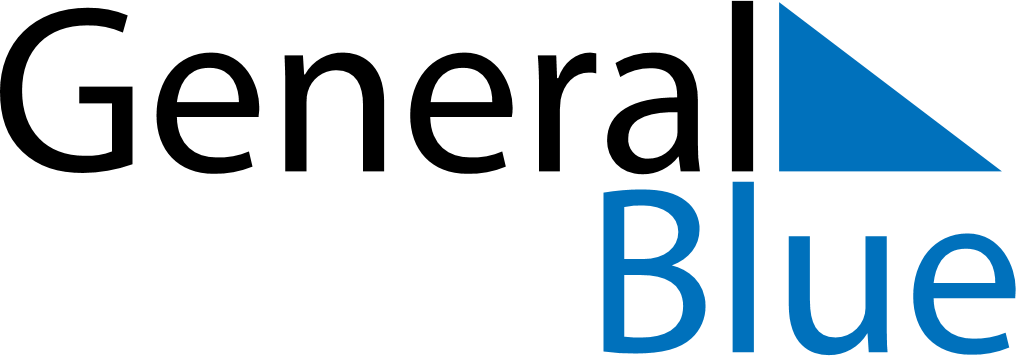 May 1746May 1746May 1746May 1746May 1746SundayMondayTuesdayWednesdayThursdayFridaySaturday12345678910111213141516171819202122232425262728293031